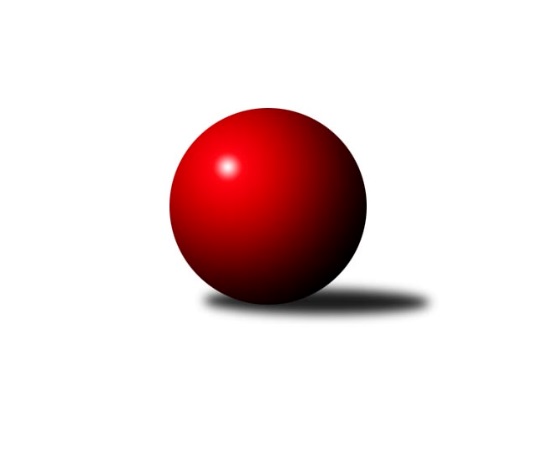 Č.1Ročník 2007/2008	15.9.2007Nejlepšího výkonu v tomto kole: 2587 dosáhlo družstvo: Spartak Přerov ˝C˝Krajský přebor OL 2007/2008Výsledky 1. kolaSouhrnný přehled výsledků:KK Šumperk ˝C˝	- TJ Sokol Mohelnice	6:10	2391:2450		11.9.KKŽ Šternberk ˝A˝	- TJ Pozemstav Prostějov	4:12	2497:2526		15.9.SKK Jeseník ˝B˝	- TJ  Krnov ˝B˝	12:4	2422:2376		15.9.TJ Kovohutě Břidličná ˝A˝	- TJ Horní Benešov ˝C˝	12:4	2245:2197		15.9.TJ Spartak Bílovec ˝A˝	- TJ Horní Benešov ˝E˝	12:4	2364:2245		15.9.KK Zábřeh  ˝C˝	- SK Olomouc Sigma MŽ	12:4	2492:2357		15.9.Spartak Přerov ˝C˝	- TJ Kovohutě Břidličná ˝B˝	12:4	2587:2552		15.9.Tabulka družstev:	1.	Spartak Přerov ˝C˝	1	1	0	0	12 : 4 	 	 2587	2	2.	TJ Pozemstav Prostějov	1	1	0	0	12 : 4 	 	 2526	2	3.	KK Zábřeh  ˝C˝	1	1	0	0	12 : 4 	 	 2492	2	4.	SKK Jeseník ˝B˝	1	1	0	0	12 : 4 	 	 2422	2	5.	TJ Spartak Bílovec ˝A˝	1	1	0	0	12 : 4 	 	 2364	2	6.	TJ Kovohutě Břidličná ˝A˝	1	1	0	0	12 : 4 	 	 2245	2	7.	TJ Sokol Mohelnice	1	1	0	0	10 : 6 	 	 2450	2	8.	KK Šumperk ˝C˝	1	0	0	1	6 : 10 	 	 2391	0	9.	TJ Kovohutě Břidličná ˝B˝	1	0	0	1	4 : 12 	 	 2552	0	10.	KKŽ Šternberk ˝A˝	1	0	0	1	4 : 12 	 	 2497	0	11.	TJ  Krnov ˝B˝	1	0	0	1	4 : 12 	 	 2376	0	12.	SK Olomouc Sigma MŽ	1	0	0	1	4 : 12 	 	 2357	0	13.	TJ Horní Benešov ˝E˝	1	0	0	1	4 : 12 	 	 2245	0	14.	TJ Horní Benešov ˝C˝	1	0	0	1	4 : 12 	 	 2197	0Podrobné výsledky kola:	 KK Šumperk ˝C˝	2391	6:10	2450	TJ Sokol Mohelnice	Alexandr Rájoš	 	 424 	 0 		424 	 2:0 	 403 	 	403 	 0		Rostislav Krejčí	Zdeněk Hrabánek	 	 412 	 0 		412 	 0:2 	 435 	 	435 	 0		Zdeněk Sobota	Gustav Vojtek	 	 416 	 0 		416 	 2:0 	 390 	 	390 	 0		Zdeněk Šebesta	Michal Vávra *1	 	 375 	 0 		375 	 0:2 	 447 	 	447 	 0		Ludovít Kumi	Jiří Fiala	 	 407 	 0 		407 	 2:0 	 375 	 	375 	 0		Jaroslav Jílek	Miroslav Fric	 	 357 	 0 		357 	 0:2 	 400 	 	400 	 0		Jaroslav Koudelnýrozhodčí: střídání: *1 od 32. hodu Jan WalterNejlepší výkon utkání: 447 - Ludovít Kumi	 KKŽ Šternberk ˝A˝	2497	4:12	2526	TJ Pozemstav Prostějov	Petr Pick	 	 218 	 202 		420 	 0:2 	 448 	 	221 	 227		Pavel Černohous	Pavel  Ďuriš ml.	 	 211 	 197 		408 	 2:0 	 313 	 	146 	 167		Martin Hambálek	Zdeněk Vojáček	 	 190 	 212 		402 	 0:2 	 441 	 	229 	 212		Miroslav Plachý	Pavel  Ďuriš st.	 	 215 	 210 		425 	 0:2 	 428 	 	216 	 212		Jakub Marušinec	Emil Pick	 	 194 	 194 		388 	 0:2 	 455 	 	237 	 218		Ivan Brzobohatý	Jindřich Gavenda	 	 252 	 202 		454 	 2:0 	 441 	 	216 	 225		Karel Meisselrozhodčí: Nejlepší výkon utkání: 455 - Ivan Brzobohatý	 SKK Jeseník ˝B˝	2422	12:4	2376	TJ  Krnov ˝B˝	Jiří Fárek	 	 209 	 209 		418 	 2:0 	 405 	 	219 	 186		Jan Holouš	Miroslav Jemelík	 	 157 	 218 		375 	 2:0 	 343 	 	160 	 183		Jaroslav Lakomý *1	Jaromíra Smejkalová	 	 209 	 202 		411 	 0:2 	 413 	 	204 	 209		Stanislav Kopal	Miroslav Setinský	 	 186 	 189 		375 	 0:2 	 418 	 	207 	 211		Zdeněk Schmidt	Miroslav Vala	 	 207 	 226 		433 	 2:0 	 409 	 	198 	 211		Martin Koraba	Karel Kučera	 	 209 	 201 		410 	 2:0 	 388 	 	203 	 185		Jaromír Čechrozhodčí: střídání: *1 od 51. hodu Petr VaněkNejlepší výkon utkání: 433 - Miroslav Vala	 TJ Kovohutě Břidličná ˝A˝	2245	12:4	2197	TJ Horní Benešov ˝C˝	Jiří Večeřa	 	 169 	 200 		369 	 2:0 	 339 	 	188 	 151		Robert Kučerka	Čestmír Řepka	 	 179 	 196 		375 	 2:0 	 365 	 	180 	 185		Zdeněk Kment	Leoš Řepka	 	 189 	 195 		384 	 2:0 	 346 	 	173 	 173		Vladislav Pečinka	Jan Doseděl	 	 177 	 204 		381 	 2:0 	 352 	 	173 	 179		Michael Dostál	Tomáš Fiury	 	 176 	 192 		368 	 0:2 	 395 	 	199 	 196		Zdeněk Černý	Jiří Procházka	 	 186 	 182 		368 	 0:2 	 400 	 	193 	 207		Tomáš Habartarozhodčí: Nejlepší výkon utkání: 400 - Tomáš Habarta	 TJ Spartak Bílovec ˝A˝	2364	12:4	2245	TJ Horní Benešov ˝E˝		 	 165 	 184 		349 	 0:2 	 381 	 	190 	 191		Jaromír Martiník		 	 218 	 212 		430 	 2:0 	 409 	 	212 	 197		Miloslav  Petrů		 	 180 	 183 		363 	 0:2 	 371 	 	192 	 179		Jana Martiníková		 	 208 	 195 		403 	 2:0 	 386 	 	177 	 209		Marek Bilíček		 	 197 	 218 		415 	 2:0 	 350 	 	164 	 186		Zbyněk Tesař		 	 190 	 214 		404 	 2:0 	 348 	 	183 	 165		Pavel Hrnčířrozhodčí: Nejlepší výkon utkání: 430 - 	 KK Zábřeh  ˝C˝	2492	12:4	2357	SK Olomouc Sigma MŽ	Hana Ollingerová	 	 415 	 0 		415 	 2:0 	 408 	 	408 	 0		František Baslar	Jiří Srovnal	 	 421 	 0 		421 	 2:0 	 377 	 	377 	 0		Pavel Jüngling	Václav Kupka	 	 439 	 0 		439 	 0:2 	 442 	 	442 	 0		Miroslav Hyc	Dominik Prokop	 	 405 	 0 		405 	 2:0 	 375 	 	375 	 0		Petr Malíšek	Zdeněk Švub *1	 	 411 	 0 		411 	 2:0 	 319 	 	319 	 0		Jiří Malíšek	Tomáš Sádecký	 	 401 	 0 		401 	 0:2 	 436 	 	436 	 0		Radek Malíšekrozhodčí: střídání: *1 od 51. hodu Jan ŠpičkaNejlepší výkon utkání: 442 - Miroslav Hyc	 Spartak Přerov ˝C˝	2587	12:4	2552	TJ Kovohutě Břidličná ˝B˝	Jan Karlík	 	 426 	 0 		426 	 2:0 	 415 	 	415 	 0		Vladimír Štrbík	Václav Pumprla	 	 440 	 0 		440 	 0:2 	 445 	 	445 	 0		Petr Otáhal	Miroslav Šindler *1	 	 432 	 0 		432 	 2:0 	 404 	 	404 	 0		Zdeněk Fiury st. st.	Jiří Hradílek	 	 402 	 0 		402 	 2:0 	 392 	 	392 	 0		Miloslav Krchov	Jiří Kohoutek	 	 469 	 0 		469 	 2:0 	 441 	 	441 	 0		Jiří Hálko	Jiří Chytil	 	 418 	 0 		418 	 0:2 	 455 	 	455 	 0		Zdeněk Fiury ml. ml.rozhodčí: střídání: *1 od 51. hodu Tomáš JanušíkNejlepší výkon utkání: 469 - Jiří KohoutekPořadí jednotlivců:	jméno hráče	družstvo	celkem	plné	dorážka	chyby	poměr kuž.	Maximum	1.	Jiří Kohoutek 	Spartak Přerov ˝C˝	469.00	284.0	185.0	2.0	1/1	(469)	2.	Zdeněk Fiury ml.  ml.	TJ Kovohutě Břidličná ˝B˝	455.00	295.0	160.0	2.0	1/1	(455)	3.	Ivan Brzobohatý 	TJ Pozemstav Prostějov	455.00	304.0	151.0	3.0	1/1	(455)	4.	Jindřich Gavenda 	KKŽ Šternberk ˝A˝	454.00	293.0	161.0	2.0	1/1	(454)	5.	Pavel Černohous 	TJ Pozemstav Prostějov	448.00	317.0	131.0	6.0	1/1	(448)	6.	Ludovít Kumi 	TJ Sokol Mohelnice	447.00	304.0	143.0	4.0	1/1	(447)	7.	Petr Otáhal 	TJ Kovohutě Břidličná ˝B˝	445.00	297.0	148.0	2.0	1/1	(445)	8.	Miroslav Hyc 	SK Olomouc Sigma MŽ	442.00	291.0	151.0	1.0	1/1	(442)	9.	Miroslav Plachý 	TJ Pozemstav Prostějov	441.00	292.0	149.0	1.0	1/1	(441)	10.	Jiří Hálko 	TJ Kovohutě Břidličná ˝B˝	441.00	303.0	138.0	6.0	1/1	(441)	11.	Karel Meissel 	TJ Pozemstav Prostějov	441.00	317.0	124.0	6.0	1/1	(441)	12.	Václav Pumprla 	Spartak Přerov ˝C˝	440.00	317.0	123.0	8.0	1/1	(440)	13.	Václav Kupka 	KK Zábřeh  ˝C˝	439.00	298.0	141.0	7.0	1/1	(439)	14.	Radek Malíšek 	SK Olomouc Sigma MŽ	436.00	290.0	146.0	5.0	1/1	(436)	15.	Zdeněk Sobota 	TJ Sokol Mohelnice	435.00	292.0	143.0	0.0	1/1	(435)	16.	Miroslav Vala 	SKK Jeseník ˝B˝	433.00	271.0	162.0	1.0	1/1	(433)	17.	Jakub Marušinec 	TJ Pozemstav Prostějov	428.00	294.0	134.0	7.0	1/1	(428)	18.	Jan Karlík 	Spartak Přerov ˝C˝	426.00	287.0	139.0	6.0	1/1	(426)	19.	Pavel  Ďuriš st. 	KKŽ Šternberk ˝A˝	425.00	305.0	120.0	5.0	1/1	(425)	20.	Alexandr Rájoš 	KK Šumperk ˝C˝	424.00	284.0	140.0	1.0	1/1	(424)	21.	Jiří Srovnal 	KK Zábřeh  ˝C˝	421.00	297.0	124.0	4.0	1/1	(421)	22.	Petr Pick 	KKŽ Šternberk ˝A˝	420.00	273.0	147.0	7.0	1/1	(420)	23.	Jiří Fárek 	SKK Jeseník ˝B˝	418.00	278.0	140.0	6.0	1/1	(418)	24.	Zdeněk Schmidt 	TJ  Krnov ˝B˝	418.00	299.0	119.0	10.0	1/1	(418)	25.	Jiří Chytil 	Spartak Přerov ˝C˝	418.00	303.0	115.0	13.0	1/1	(418)	26.	Gustav Vojtek 	KK Šumperk ˝C˝	416.00	292.0	124.0	1.0	1/1	(416)	27.	Hana Ollingerová 	KK Zábřeh  ˝C˝	415.00	292.0	123.0	5.0	1/1	(415)	28.	Vladimír Štrbík 	TJ Kovohutě Břidličná ˝B˝	415.00	299.0	116.0	11.0	1/1	(415)	29.	Stanislav Kopal 	TJ  Krnov ˝B˝	413.00	285.0	128.0	3.0	1/1	(413)	30.	Zdeněk Hrabánek 	KK Šumperk ˝C˝	412.00	289.0	123.0	9.0	1/1	(412)	31.	Jaromíra Smejkalová 	SKK Jeseník ˝B˝	411.00	280.0	131.0	3.0	1/1	(411)	32.	Karel Kučera 	SKK Jeseník ˝B˝	410.00	276.0	134.0	3.0	1/1	(410)	33.	Miloslav  Petrů 	TJ Horní Benešov ˝E˝	409.00	282.0	127.0	2.0	1/1	(409)	34.	Martin Koraba 	TJ  Krnov ˝B˝	409.00	287.0	122.0	5.0	1/1	(409)	35.	František Baslar 	SK Olomouc Sigma MŽ	408.00	267.0	141.0	3.0	1/1	(408)	36.	Pavel  Ďuriš ml. 	KKŽ Šternberk ˝A˝	408.00	286.0	122.0	12.0	1/1	(408)	37.	Jiří Fiala 	KK Šumperk ˝C˝	407.00	283.0	124.0	6.0	1/1	(407)	38.	Dominik Prokop 	KK Zábřeh  ˝C˝	405.00	276.0	129.0	4.0	1/1	(405)	39.	Jan Holouš 	TJ  Krnov ˝B˝	405.00	288.0	117.0	6.0	1/1	(405)	40.	Zdeněk Fiury st.  st.	TJ Kovohutě Břidličná ˝B˝	404.00	296.0	108.0	8.0	1/1	(404)	41.	Rostislav Krejčí 	TJ Sokol Mohelnice	403.00	281.0	122.0	2.0	1/1	(403)	42.	Jiří Hradílek 	Spartak Přerov ˝C˝	402.00	278.0	124.0	10.0	1/1	(402)	43.	Zdeněk Vojáček 	KKŽ Šternberk ˝A˝	402.00	295.0	107.0	6.0	1/1	(402)	44.	Tomáš Sádecký 	KK Zábřeh  ˝C˝	401.00	288.0	113.0	7.0	1/1	(401)	45.	Tomáš Habarta 	TJ Horní Benešov ˝C˝	400.00	268.0	132.0	4.0	1/1	(400)	46.	Jaroslav Koudelný 	TJ Sokol Mohelnice	400.00	296.0	104.0	5.0	1/1	(400)	47.	Zdeněk Černý 	TJ Horní Benešov ˝C˝	395.00	283.0	112.0	16.0	1/1	(395)	48.	Miloslav Krchov 	TJ Kovohutě Břidličná ˝B˝	392.00	267.0	125.0	8.0	1/1	(392)	49.	Zdeněk Šebesta 	TJ Sokol Mohelnice	390.00	268.0	122.0	6.0	1/1	(390)	50.	Jaromír Čech 	TJ  Krnov ˝B˝	388.00	273.0	115.0	6.0	1/1	(388)	51.	Emil Pick 	KKŽ Šternberk ˝A˝	388.00	273.0	115.0	6.0	1/1	(388)	52.	Marek Bilíček 	TJ Horní Benešov ˝E˝	386.00	273.0	113.0	9.0	1/1	(386)	53.	Leoš Řepka 	TJ Kovohutě Břidličná ˝A˝	384.00	268.0	116.0	5.0	1/1	(384)	54.	Jaromír Martiník 	TJ Horní Benešov ˝E˝	381.00	266.0	115.0	11.0	1/1	(381)	55.	Jan Doseděl 	TJ Kovohutě Břidličná ˝A˝	381.00	271.0	110.0	8.0	1/1	(381)	56.	Pavel Jüngling 	SK Olomouc Sigma MŽ	377.00	274.0	103.0	8.0	1/1	(377)	57.	Miroslav Jemelík 	SKK Jeseník ˝B˝	375.00	268.0	107.0	10.0	1/1	(375)	58.	Miroslav Setinský 	SKK Jeseník ˝B˝	375.00	271.0	104.0	8.0	1/1	(375)	59.	Petr Malíšek 	SK Olomouc Sigma MŽ	375.00	274.0	101.0	11.0	1/1	(375)	60.	Čestmír Řepka 	TJ Kovohutě Břidličná ˝A˝	375.00	277.0	98.0	12.0	1/1	(375)	61.	Jaroslav Jílek 	TJ Sokol Mohelnice	375.00	278.0	97.0	9.0	1/1	(375)	62.	Jana Martiníková 	TJ Horní Benešov ˝E˝	371.00	266.0	105.0	10.0	1/1	(371)	63.	Jiří Večeřa 	TJ Kovohutě Břidličná ˝A˝	369.00	257.0	112.0	7.0	1/1	(369)	64.	Jiří Procházka 	TJ Kovohutě Břidličná ˝A˝	368.00	273.0	95.0	13.0	1/1	(368)	65.	Tomáš Fiury 	TJ Kovohutě Břidličná ˝A˝	368.00	274.0	94.0	7.0	1/1	(368)	66.	Zdeněk Kment 	TJ Horní Benešov ˝C˝	365.00	251.0	114.0	7.0	1/1	(365)	67.	Miroslav Fric 	KK Šumperk ˝C˝	357.00	259.0	98.0	5.0	1/1	(357)	68.	Michael Dostál 	TJ Horní Benešov ˝C˝	352.00	256.0	96.0	10.0	1/1	(352)	69.	Zbyněk Tesař 	TJ Horní Benešov ˝E˝	350.00	261.0	89.0	11.0	1/1	(350)	70.	Pavel Hrnčíř 	TJ Horní Benešov ˝E˝	348.00	232.0	116.0	8.0	1/1	(348)	71.	Vladislav Pečinka 	TJ Horní Benešov ˝C˝	346.00	261.0	85.0	13.0	1/1	(346)	72.	Robert Kučerka 	TJ Horní Benešov ˝C˝	339.00	271.0	68.0	20.0	1/1	(339)	73.	Jiří Malíšek 	SK Olomouc Sigma MŽ	319.00	213.0	106.0	16.0	1/1	(319)	74.	Martin Hambálek 	TJ Pozemstav Prostějov	313.00	243.0	70.0	17.0	1/1	(313)		 		430.00	281.0	149.0	2.0	1/0	(430)		 		415.00	272.0	143.0	7.0	1/0	(415)		 		404.00	278.0	126.0	7.0	1/0	(404)		 		403.00	280.0	123.0	1.0	1/0	(403)		 		363.00	259.0	104.0	12.0	1/0	(363)		 		349.00	258.0	91.0	8.0	1/0	(349)Sportovně technické informace:Starty náhradníků:registrační číslo	jméno a příjmení 	datum startu 	družstvo	číslo startu
Hráči dopsaní na soupisku:registrační číslo	jméno a příjmení 	datum startu 	družstvo	Program dalšího kola:2. kolo22.9.2007	so	9:00	TJ Horní Benešov ˝C˝ - TJ Spartak Bílovec ˝A˝	22.9.2007	so	9:00	TJ Kovohutě Břidličná ˝B˝ - SKK Jeseník ˝B˝	22.9.2007	so	9:00	SK Olomouc Sigma MŽ - Spartak Přerov ˝C˝	22.9.2007	so	9:00	KKŽ Šternberk ˝A˝ - KK Zábřeh  ˝C˝	22.9.2007	so	12:00	TJ Pozemstav Prostějov - TJ Sokol Mohelnice	22.9.2007	so	13:00	TJ Horní Benešov ˝E˝ - KK Šumperk ˝C˝	22.9.2007	so	14:00	TJ  Krnov ˝B˝ - TJ Kovohutě Břidličná ˝A˝	Nejlepší šestka kola - absolutněNejlepší šestka kola - absolutněNejlepší šestka kola - absolutněNejlepší šestka kola - absolutněNejlepší šestka kola - dle průměru kuželenNejlepší šestka kola - dle průměru kuželenNejlepší šestka kola - dle průměru kuželenNejlepší šestka kola - dle průměru kuželenNejlepší šestka kola - dle průměru kuželenPočetJménoNázev týmuVýkonPočetJménoNázev týmuPrůměr (%)Výkon1xJiří KohoutekSp.Přerov C4691xIvan BrzobohatýProstějov112.74551xZdeněk Fiury ml. ml.Břidličná B4551xJindřich GavendaŠternberk A112.464541xIvan BrzobohatýProstějov4551xPavel ČernohousProstějov110.974481xJindřich GavendaŠternberk A4541xMiroslav HycSigma MŽ109.914421xPavel ČernohousProstějov4481xJiří KohoutekSp.Přerov C109.334691xLudovít KumiMohelnice4471xMiroslav PlachýProstějov109.24441